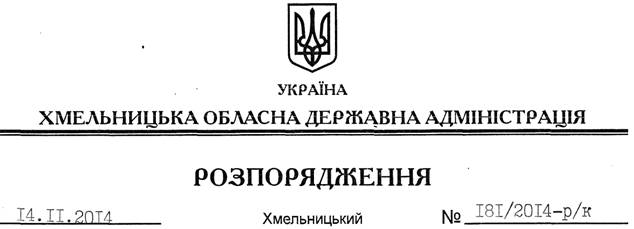 Відповідно до статей 6, 39 Закону України “Про місцеві державні адміністрації”, статей 6, 12 Закону України “Про відпустки”:Надати Стебло Лесі Василівні, заступнику голови – керівнику апарату обласної державної адміністрації частину щорічної відпустки за період роботи з 25.04.2014 до 25.04.2015 у кількості 10 календарних днів з 17 по 26 листопада 2014 року включно.Підстава:	 заява Л.Стебло від 12.11.2014 рокуПерший заступникголови адміністрації								  О.СимчишинПро надання відпустки Стебло Л.В.